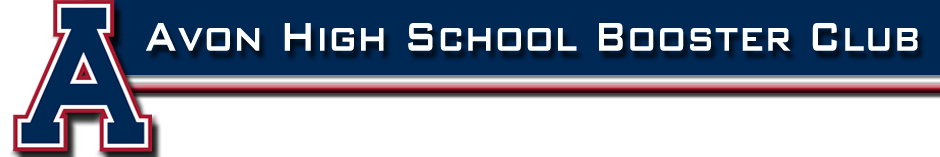 Member Meeting AgendaSeptember 13, 2016WelcomeIntroductions/News from AudienceSeptember Athletics Review (Tim Filon)Board Introductions (+student reps)Approval of June minutes (Esther Aronson)Treasurer’s Report (Jim Stapleton)- Review of accounting and reporting protocols for teams/team repsV.P. Events Report (Jen Gorack)- Ticket Drive; Falcon 5kV.P. Membership Report (Janet Stokesbury)President’s Report (Susan Rietano Davey)- Team Rep responsibilities and open positions - Introducing the Booster Bulletin- Calendar Planning; new for 2016-17Questions and suggestions from audience